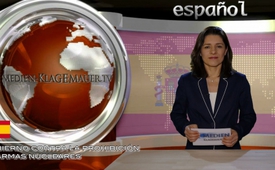 El gobierno alemán vota en contra de la prohibición de las armas nucleares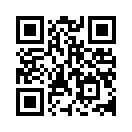 En la Convención General de las Naciones Unidas el 7.12.15 fueron aprobadas por mayoría cuatro resoluciones,  las cuales deberían allanar el camino a la prohibición de las armas nucleares...En la Convención General de las Naciones Unidas el 7.12.15 fueron aprobadas por mayoría cuatro resoluciones,  las cuales deberían allanar el camino a la prohibición de las armas nucleares. En forma sorprendente, el gobierno alemán se abstuvo en la votación sobre el reconocimiento de las consecuencias humanitarias catastróficas de las armas nucleares, así como la institución de un grupo de trabajo, en el cual los países discutieran acerca de la aplicación legal concreta de una prohibición. En las resoluciones, en las cuales tenía que ver con las obligaciones éticas de una eliminación de armas nucleares, al igual que en los poderes nucleares, votó con un No. Trasfondo: en la República Federal Alemana se almacenan bombas nucleares, que tienen que ser modernizadas.de pg.Fuentes:http://www.icanw.de/neuigkeiten/deutschland-stimmt-gegen-atomwaffenverbot/
http://www.rp-online.de/politik/deutschland/neue-atomwaffen-in-deutschland-aid-1.4272603Esto también podría interesarle:---Kla.TV – Las otras noticias ... libre – independiente – no censurada ...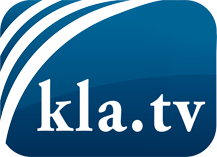 lo que los medios de comunicación no deberían omitir ...poco escuchado – del pueblo para el pueblo ...cada viernes emisiones a las 19:45 horas en www.kla.tv/es¡Vale la pena seguir adelante!Para obtener una suscripción gratuita con noticias mensuales
por correo electrónico, suscríbase a: www.kla.tv/abo-esAviso de seguridad:Lamentablemente, las voces discrepantes siguen siendo censuradas y reprimidas. Mientras no informemos según los intereses e ideologías de la prensa del sistema, debemos esperar siempre que se busquen pretextos para bloquear o perjudicar a Kla.TV.Por lo tanto, ¡conéctese hoy con independencia de Internet!
Haga clic aquí: www.kla.tv/vernetzung&lang=esLicencia:    Licencia Creative Commons con atribución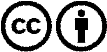 ¡Se desea la distribución y reprocesamiento con atribución! Sin embargo, el material no puede presentarse fuera de contexto.
Con las instituciones financiadas con dinero público está prohibido el uso sin consulta.Las infracciones pueden ser perseguidas.